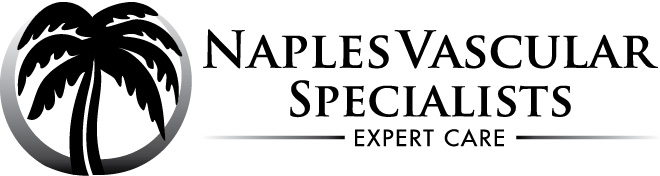 AUTHORIZATION FOR THE RELEASE OF MEDICAL RECORDSTo:	______________________________	______________________________	______________________________I, __________________________________, hereby authorize the release of any and all of my medical records (including any and all HIV/AIDS records, alcohol and/or substance abuse records, and psychiatric and/or psychotherapeutic records.)Information to be released to:	James M. Scanlon, M.D.	Russell W. Becker, D.O.	Naples Vascular Specialists	130 9th Street N, Suite 120	Naples FL 34102	Fax (239) 649-1785Purpose of disclosure:  __________________________________________________________I request that copies of my medical record be made and mailed or delivered in a timely manner to the above address.I do hereby agree to hold Naples Vascular Specialists, its agents and staff members free and harmless from any actions by it or them for alleged invasion of privacy, liable or slander, or defamation, arising in connection with the disclosures of such information.Signature: ___________________________________	Date: ____________________Witness:    ___________________________________	Medical HistoryVisit Date:  		/	/		Name:								DOB:		/	/		Gender:				Race:				  Prefer not to state	Ethnicity: 	   Non-Hispanic		  HispanicPreferred Language:		Referring Provider:	Primary Care Provider:Other Doctors/Providers: Pharmacy Name:Address:Phone: 					Fax: Reason for your visit today:MEDICAL HISTORY-Please list all medical conditions/diagnoses.SURGICAL HISTORY-Please list all prior surgeries/procedures (include date performed).REVIEW OF SYSTEMS-Please check if you have any of the following.General  Fevers	  Chills	  Night Sweats	  Weight Loss	  Fatigue/MalaiseHEENT  Loss of hearing	  Blurry vision/Loss of vision	  Glaucoma		  Retinopathy	  Nosebleeds		  Hoarseness of voice	  Difficult/painful swallowing		Cardiovascular  Chest pain		  Palpitations		  Arrhythmias	  Leg pain	  Leg discoloration, coolness or wounds	  Swelling in legs	  Varicose veins  Pacemaker/Defibrillator			  Previous heart surgery/catheterizationsPulmonary  Cough	  Blood in cough/sputum	  Shortness of breath		  WheezingGastrointestinal  Abdominal pain	  Nausea/Vomiting		  Loss of appetite	  Pain with eating	  Ulcers	  Diarrhea	  Constipation	  Blood in stools	  JaundiceGenitourinary  Blood in urine	  Painful urination		  Incontinence	  Kidney stones	  Kidney disease	  Prostate enlargement (BPH)	  Impotence	Neurological  Headaches	       Dizziness         Fainting	  Seizures		  Weakness  Numbness/tingling		  Neuropathy		  Dementia		  Stroke or TIA	Musculoskeletal  Joint pain or swelling	  Arthritis		  Muscle pain  	   Back pain	 	Hematological/Immune/Lymphatic/Skin/Infectious disease  Anemia	  Easy bleeding/bruising		  Blood clots/DVT	       Lymphedema     HIV 	  Hepatitis		  MRSA infection		  Cancer - Type:	            Skin Rash		  Slow to heal woundsSOCIAL HISTORYDo you smoke? 	  Never		  Former		  Current smokerFormer smokers:  What year did you quit?			How many years did you smoke?			How many packs per day?					Current smokers:  How many years have you smoked?				How many packs per day?		Do you drink alcohol?		  Yes		  No		How many drinks per day/week/month?					Do you use illicit or recreational drugs?	  Yes		  No		Type?			Do you do regular physical exercise?		  Yes		  NoWhat type? 						  Frequency?					Marital status:     Single	  Married	  Domestic Partner	  Divorced	  WidowedDo you work?		  Yes		Occupation:								  No		  Retired / Former occupation:					    DisabledResidency: 	  I live here full-time	     I live here seasonally, and also in:Do you have an advanced directive?		  Yes		  NoFAMILY HISTORY-Please list familial medical conditions (parents/siblings/children).Family member		Living/Deceased?/Age		Medical conditionsALLERGIES-Please list all medications/drugs you are allergic to.Medication 					ReactionMEDICATIONS-Please list all medications and supplements that you are currently taking.Medication name				Dosage			FrequencyPatient RegistrationName:								Date of Birth:		/	/	SSN:					Contact InformationLocal/Primary Address:City:						State:				Zip:		Alternate Address:										City:						State:				Zip:		Primary Phone #: 										Mobile/Cell Phone #: 				 						Alternate Phone #:										Email Address:		Primary Insurance:					Insurance ID: Insurance holder name and date of birth: 	Secondary Insurance:				Insurance ID:Insurance holder name and date of birth:Emergency Contact InformationName:												Relationship to Patient:									Phone #:											Patient Signature:						Date:		/	/		